(ABSTRACT)Establishment – Streamlining the District boundaries of the Vellore Distribution Region Comprising of Vellore EDC, Thirupathur EDC and Krishnagiri EDC – Orders issued.-------------------------------------------------------------------------------------------------- (Administrative Branch)(Per.) CMD TANGEDCO Proceedings No.50  		  Dated.22.07.2022.				               Aadi - 6, Subhakiruthu Varudam.                                                                                                                      Thiruvalluvar Andu 2053.                                                                                               READ:PROCEEDINGS: 		In the proceedings 1st read above, among others orders have been issued for Streamlining the boundaries of the Vellore Distribution Region Comprising of Vellore EDC, Thirupathur EDC and Krishnagiri EDC. 		2) The Superintending Engineers/ Vellore EDC, Thirupathur EDC and Krishnagiri EDC have submitted their proposal for streamlining the boundaries of the Vellore Region comprising of Vellore EDC, Thirupathur EDC and Krishnagiri EDC is hereby approved.   			3) Based on the approval of the Chairman-Cum-Managing Director/TANGEDCO, the following orders are issued.…2:: 2 :: 		4) It is also directed that, the Superintending Engineers/Vellore EDC, Thirupathur and Krishnagiri EDC to take necessary action to hand over/taken over the LT/LTCT/HT/ DTs as ordered in this proceedings immediately so as to streamline the boundaries of the Vellore Region.  		5) The receipt of the Proceedings shall be acknowledged. RAJESH LAKHONICHAIRMAN CUM MANAGING DIRECTORoToThe Chief Engineer/Personnel/Adm. Branch/ Chennai-2.The Chief Engineer/Planning/ Chennai-2.All Chief Engineer (Distribution)/ Regions.   The Chief Engineer/Planning/ Chennai-2.All Superintending Engineers/Electricity Distribution Circles.…3:: 3 ::Copy to :The Secretary/ TANGEDCO/ Chennai-2.The Director (Finance)/ TANGEDCO/Chennai-2.The Director (Finance)/ TANTRANSCO/Chennai-2.The Director (Distribution)/ TANGEDCO/Chennai-2.The Chief Financial Controller/General/Chennai-2. The Chief Financial Controller/Revenue/Chennai-2.The Chief Financial Controller/TANTRANSCO/Chennai-2All Chief Engineers/TANGEDCO/TANTRANSCOAll Superintending Engineers/ANGEDCO/TANTRANSCO(other than Distn. SEs) All Deputy Secretaries.                 All Under Secretaries. Sectt. Branch/ Chennai-2	A.1, A.2, A.5,A.10, A.15, A.20, A.22, A.23 & A.25 Sections.     The Deputy Chief Engineer.	All Senior Personnel fficers.All Personnel Officers. Admin. Branch/ Chennai-2All Assistant Personnel Officers.Stock File.:: FORWARDED ::Sd./-xx 22.07.2022.(S. BARATHI)     PERSONNEL OFFICER/STAFF SANCTION (I/c)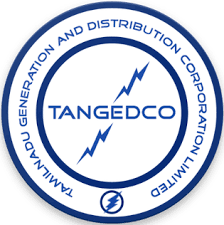 Administrative Branch   N.P.K.R.R. Maaligai144, Anna Salai       Chennai – 600 0021)(Per.) FB TANGEDCO  Proceedings No.1  (Adm. Branch) dated  25.01.2022.2)From the SE/Vellore EDC letter No.SE/ VEDC/ VLR/ADM.1/F-Formation of Section/2022, dated 25.04.2022.3)From the SE/Thirupathur EDC letter No.111/ SE/TEDC/TPR/ADM.1/A.3/ F-Formation of Section/2022, dated 23.04.2022.4)From the SE/Krishnagiri EDC  Letter No.256/ SE/KEDC/KGIRI/ADM.1/A3/F.Formation of Division/22-1, dated 21.04.2022.*****i)The boundaries in Vellore Circles be streamlined based on the boundaries with DTs – 13,558 total No. of Service Connection – 11,93,913 Nos. (including HT) in Rural/Urban detailed in the Annexure-I.ii)The boundaries in Thirupathur Circles be streamlined based on the boundaries with DTs – 5,660 Nos. total Service Connection 4,56,046 Nos. (Including HT) in Rural/ Urban detailed in the Annexure-II.	iii)The boundaries in Krishnagiri Circles be streamlined based on the boundaries with DTs – 9,430 Nos. total Service Connection – 8,51,056 Nos. (Including HT) in Rural/Urban detailed in the Annexure-III.	iv)After streamlining the above, three Electricity Distribution Circles with (Vellore EDC, Thirupathur and Krishnagiri EDC) the total No. of LT & HT          Services – 25,01,015 and total No. of DTs – 28,648 are coming under Vellore Distribution Region detailed in the Annexure-IV.v)The above Divisions, Sub-Division, Sections and           Sub-Stations are to be transferred to other Circle/Region (or) received from other Region/Circle to Vellore Region along with post/incumbents is also approved.vi)In respect of the additional/sections/posts sought for by the SE/ Vellore EDC, Thirupathur and Krishnagiri EDC action may be taken separately.